新 书 推 荐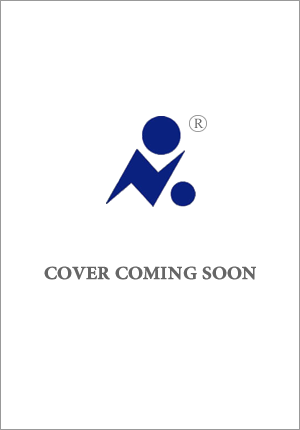 中文书名：《坏女人》英文书名：BAD WOMEN作    者：Hallie Rubenhold出 版 社：待定代理公司：United Agents/ANA/Claire Qiao页    数：待定出版时间：待定代理地区：中国大陆、台湾审读资料：电子大纲类    型：非小说内容简介：    《坏女人》（BAD WOMEN）讲述的是美国历史上最轰动的刑事案件之一，它记录了三位杰出女性从未被挖掘和审视的真实人生。    1910年7月，美国人霍利·哈维·克里彭博士（Dr Hawley Harvey Crippen）和他的妻子、杂技演员贝尔·埃尔莫尔（Belle Elmore），以及他的英国情人埃塞尔·勒·内夫（Ethel Le Neve）的照片登上了世界各地的报纸头条。伦敦警察厅的调查人员在贝尔·埃尔莫尔在伦敦的家中的地下室里发现了她的尸体，这起案件引发了一场国际搜捕行动，克里彭博士和埃塞尔·勒·内夫在纽约被捕，随后接受了审判。    克里本谋杀案包含了许多可怕的细节，牵扯人物众多，有法律之外的爱情关系和戏剧化的转折，在世纪之交的世界引发了巨大的风暴。它引发了人们热烈的猜测，也是众多阴谋论和书籍探讨的主题。人们将其描述为因一场悲剧般的爱情，由一个“最善良的男人”所犯下的一场近乎完美的谋杀。    在《坏女人》（BAD WOMEN）一书中，哈莉·鲁本霍德重现了这一著名的罪案，她凭借其著名的细致研究，揭示了一个完全不同的故事。她向我们介绍了在这和戏剧化的事件中扮演关键角色的女性——那些拥有事业、抱负与勇气的非凡人物。她把我们带进了她们的客厅、卧室和她们联系紧密的社区，以及由其演变而来的由业余人士织成的调查网——音乐厅女子协会（Music Hall Ladies Guild）。她发现了令人吃惊的新证据，并忠实于她在撰写《五件凶案》（The Five）时所采用的思路——当我们拓宽视野，审视犯罪发生的社会和时代时，我们可以了解更多有关犯罪是如何发生以及为何发生的答案。    哈莉·鲁本霍德的《坏女人》延续了凯伦·阿伯特（Karen Abbott）的《第二座城市的罪恶》（Sin In The Second City）和大卫·格兰（David Grann）的《花月杀手》（Killers of the Flower Moon）的写作传统，它既是一部令人震惊的悬疑罪案的重新讲述，也是一部丰富且引人入胜的人物肖像，揭示了我们对历史的偏见，挑战了人们对女性如何生活的先入为主的观念。作者简介：    哈莉·鲁本霍尔德（Hallie Rubenhold）是一位社会历史学家，他的专长在于重新发现隐藏于历史中的女性故事和一些小插曲。《五件凶案》（The Five）是自1888年以来出版的第一本完整的记录开膛手杰克的受害者的传记。作者通过大量前所未见的档案材料，为受害者的生活补完了一个读者需要了解的历史背景，《五件凶案》的将永远改变人们对这些谋杀案的叙述方式。谢谢您的阅读！请将反馈信息发至：乔明睿（Claire）安德鲁﹒纳伯格联合国际有限公司北京代表处
北京市海淀区中关村大街甲59号中国人民大学文化大厦1705室, 邮编：100872
电话：010-82449026传真：010-82504200
Email: Claire@nurnberg.com.cn网址：www.nurnberg.com.cn微博：http://weibo.com/nurnberg豆瓣小站：http://site.douban.com/110577/微信订阅号：ANABJ2002